Lancaster Seventh-Day Adventist ChurchA House of Prayer for All People 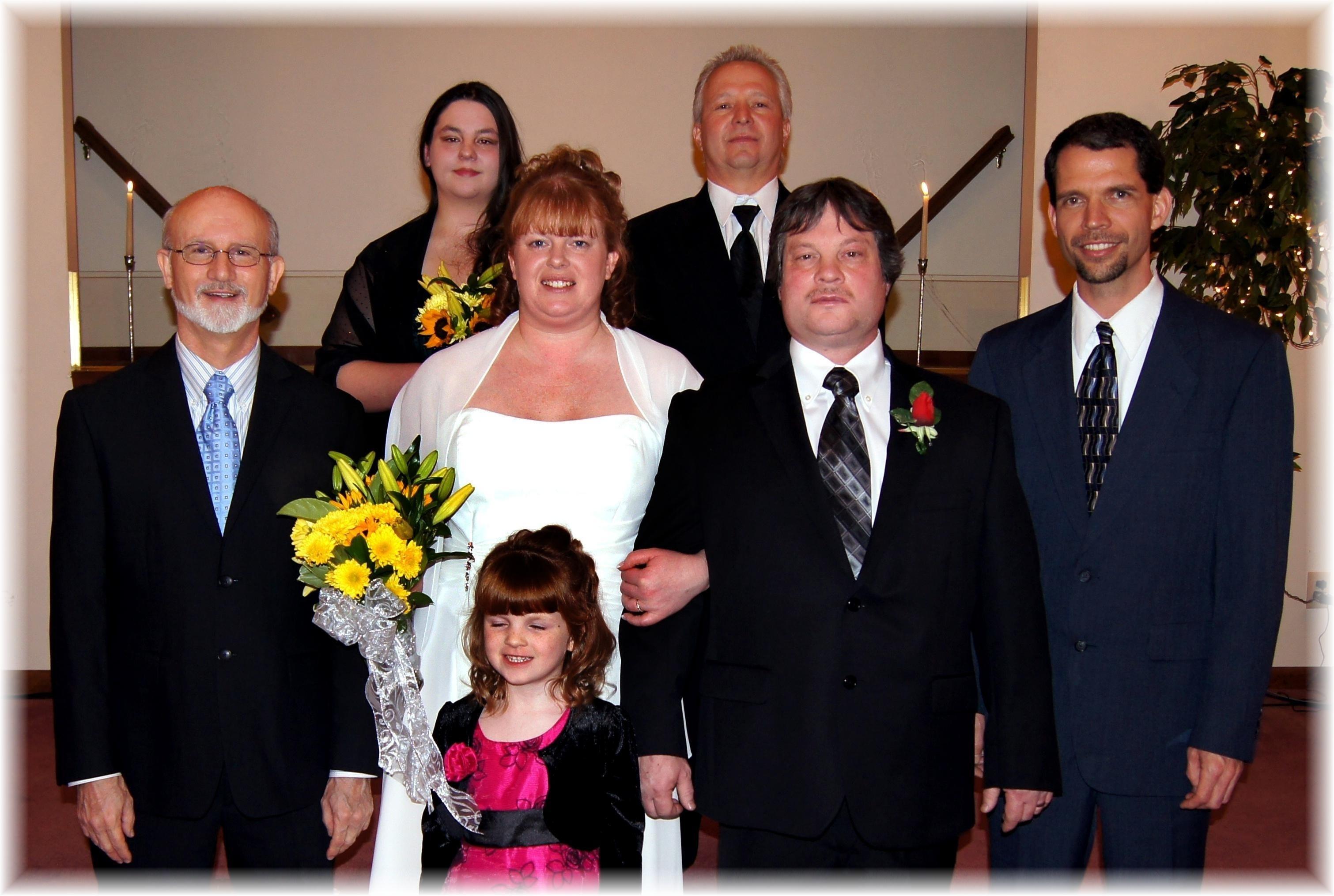 Tami & Jim Nichols Wedding – February 4, 2012